Publicado en   el 07/09/2015 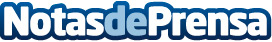 ONGAWA organiza una jornada sobre voluntariado con apoyo de PVEDatos de contacto:Nota de prensa publicada en: https://www.notasdeprensa.es/ongawa-organiza-una-jornada-sobre-voluntariado Categorias: Solidaridad y cooperación http://www.notasdeprensa.es